Szanowni Państwo w związku z zawieszeniem zajęć WWRD przekazuję materiały do samodzielnej pracy  i zabawy z dzieckiem w domu. Poniżej znajdą Państwo propozycje ćwiczeń do pracy  z Waszym dzieckiem. ZADANIE NR 1 Dopasuj do każdnej czynności zmysł, którego należy użyć, np. do powąchania róży należy użyć zmysł węchu.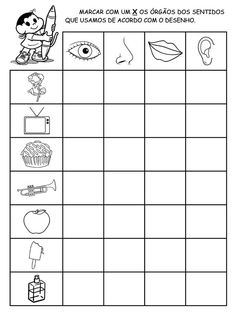 ZADANIE NR 2 Proszę rodziców o dwukrotne wydrukowanie poniższej karty, które następnie posłużą do gry kalambury.  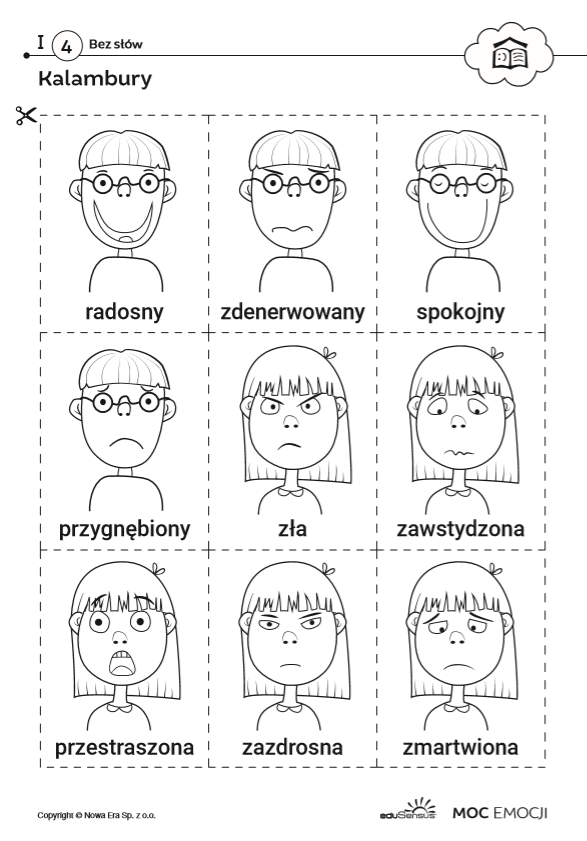 ZADANIE NR 3Dziecko nazywa sytuację w której znalazły się osoby na obrazku. W dymki wpisuje co daną osoba mogła pomyśleć lub powiedzieć. Stara się określić co czuje daną osoba i po czym to poznaje (mimika, gesty).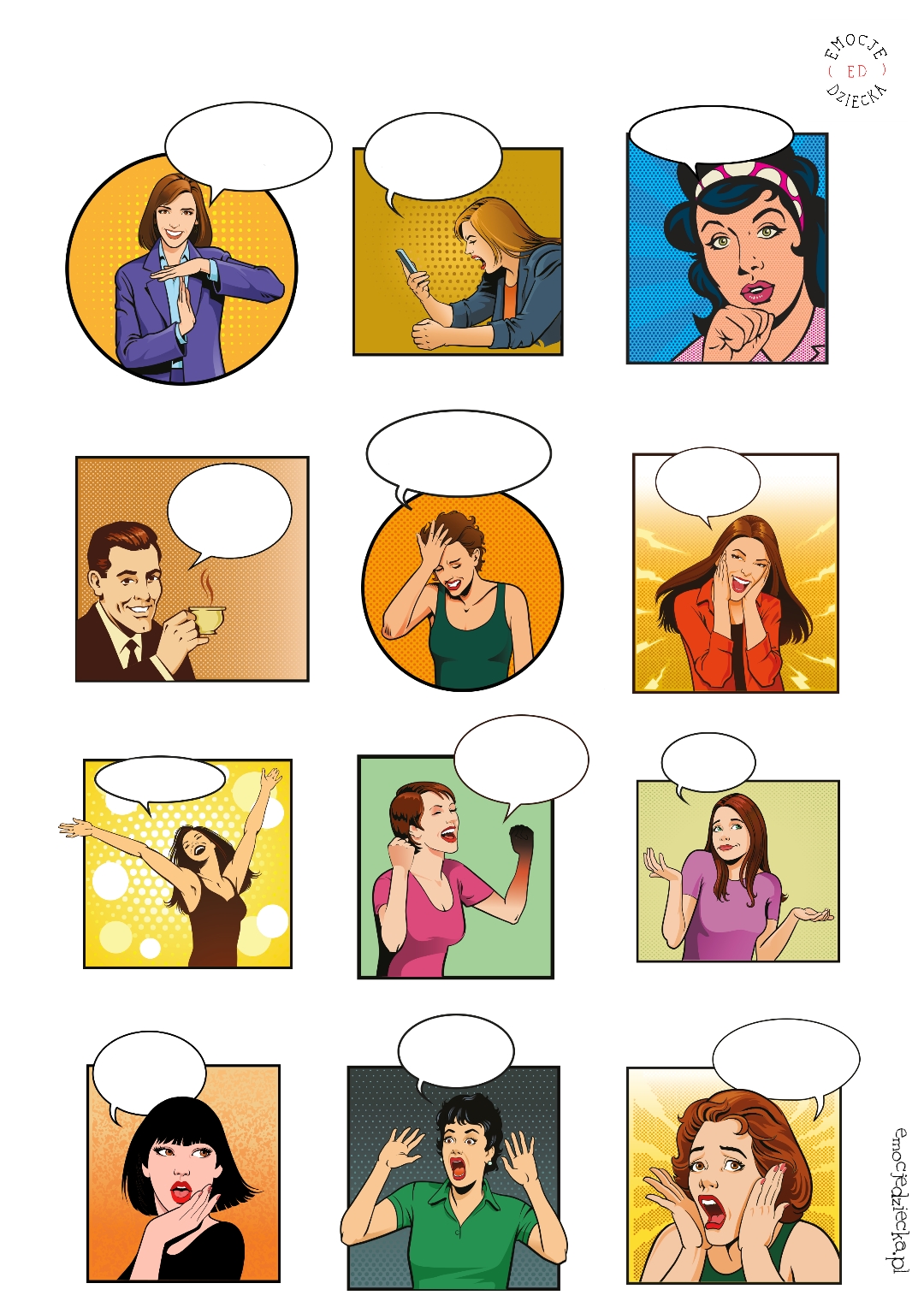 ZADANIE NR 4,,MOJE ULUBIONE’’PRZYGOTOWANIE DO GRY:
1. Rozłóż planszę na stole.2. Połóż koraliki obok planszy.3. Pozwól każdemu z graczy wybrać po jednym pionku.ROZPOCZĘCIE GRY:
1. Uczestnicy gry ustawiają swoje pionki na planszy,na polu z napisem „START”.2. Rozpoczyna najniższy gracz. Kolejna osoba wyznaczana jest zgodnie z kierunkiem ruchu wskazówek zegara.3. Gracz rzuca kostką. Przesuwa się do przodu na planszy o jedni, dwa lub trzy miejsca według zasady:
– gdy na kostce wypadnie 1 lub 6 – jedno pole do przodu
– gdy na kostce wypadnie 2 lub 5 – dwa pola do przodu
– gdy na kostce wypadnie 3 lub 4 – trzy pola do przodu.4. Stojąc na polu gracz udziela odpowiedzi na pytanie „Moje ulubione…(tu dodaje słowo które znajduje się na polu)”. Jeśli udzieli odpowiedzi na pytanie – zabiera koralik i kładzie go przed sobą.5. Na polu z podwójnym kołem możemy zdecydować kto będzie odpowiadał na pytanie – my czy któryś z pozostałych graczy.6. Po dotarciu na metę wszystkich uczestników gry rozpatrujemy ją w dwóch wymiarach:- kto dotarł na metę jako pierwszy- kto zebrał najwięcej koralików (o kim dowiedzieliśmy się najwięcej).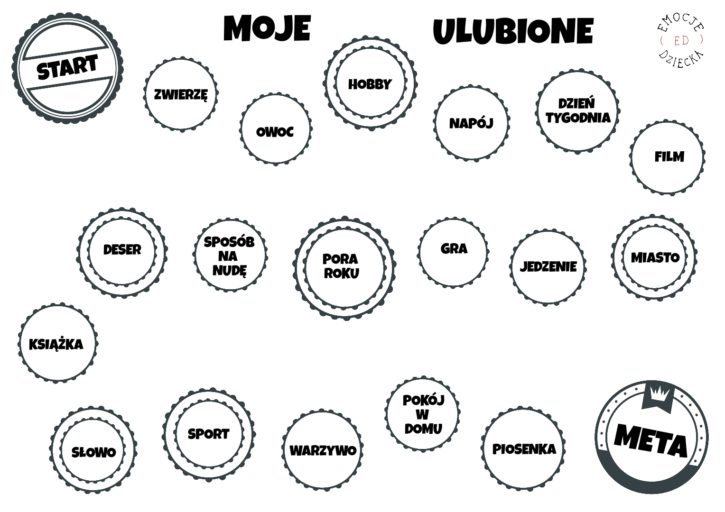 ZADANE NR 5 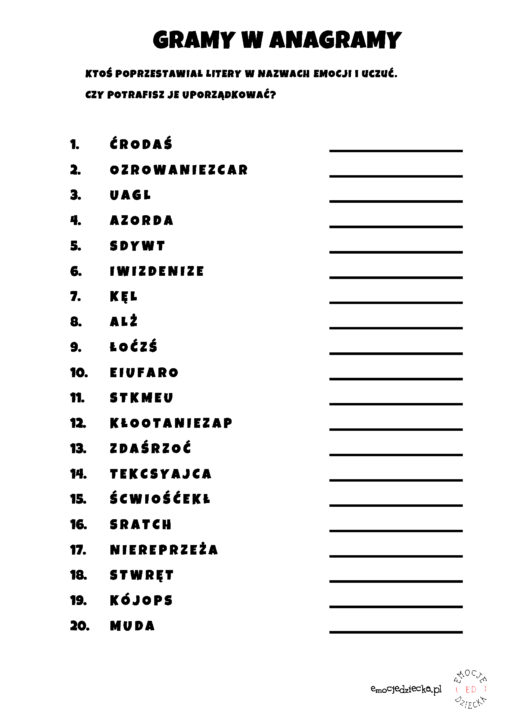 